St Joseph’s Curriculum overview – Year 6 2021-22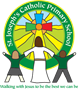 Autumn 1Autumn 1Autumn 2Autumn 2Spring 1Spring 1Spring 2Spring 2Summer 1Summer 1Summer 2Summer 2Topic nameStory of LifeStory of LifeIslamic CivilisationIslamic CivilisationA Child’s WarA Child’s WarRoad Trip USARoad Trip USASurvivalSurvivalChangesChangesGospel Values & VirtuesCourageFortitudeCourageFortitudePeaceStudiousness PeaceStudiousness KindnessJusticeKindnessJusticeIntegrityIntegrityCompassionHealthCompassionHealthHumilityForgivenessHumilityForgivenessBritish ValuesIndividual LibertyIndividual LibertyDemocracy Rule of LawDemocracy Rule of LawDemocracyIndividual LibertyDemocracyIndividual LibertyIndividual LibertyIndividual LibertyRespect & ToleranceRule of LawRespect & ToleranceRule of LawRespect & ToleranceRespect & ToleranceCLPE UnitsPoetry CollectionPoetry CollectionWorld LiteratureWorld LiteratureLiteratureLiteraturePicture bookPicture book Non-fiction Non-fictionContemporary NovelContemporary NovelCLPE UnitsDark Sky Park by Philip GrossPoetry: Poems about a settingNon-fiction: Biography (Charles Darwin)Fiction: Just So Stories by Rudyard Kipling. Darwin’s Dragons by Lindsay Galvin (class read)Dark Sky Park by Philip GrossPoetry: Poems about a settingNon-fiction: Biography (Charles Darwin)Fiction: Just So Stories by Rudyard Kipling. Darwin’s Dragons by Lindsay Galvin (class read)One Thousand and One Arabian Nights by Geraldine McCaughreanFiction: narrative writingNon-fiction: One Thousand and One Arabian Nights by Geraldine McCaughreanFiction: narrative writingNon-fiction: Goodnight Mr Tom by Michelle Magorian (class read)Non-fiction: Newspaper reports based on main text. Information texts.Poetry: Poems about warGoodnight Mr Tom by Michelle Magorian (class read)Non-fiction: Newspaper reports based on main text. Information texts.Poetry: Poems about warVarmints by Helen War and Marc CastleNon-fiction: Persuasive lettersFiction: short storiesVarmints by Helen War and Marc CastleNon-fiction: Persuasive lettersFiction: short storiesShackleton by William GrillFiction: diary writing, character descriptionNon-fiction: non chronological reportPoetry: list poetryShackleton by William GrillFiction: diary writing, character descriptionNon-fiction: non chronological reportPoetry: list poetrySkellig by David AlmondFiction: free writingPoetry: Free verseNon-fiction: Info TextSkellig by David AlmondFiction: free writingPoetry: Free verseNon-fiction: Info TextMathsPlace valueFour OperationsPlace valueFour OperationsFractionsGeometry: Position and DirectionFractionsGeometry: Position and DirectionDecimalsPercentagesAlgebraDecimalsPercentagesAlgebraConverting UnitsPerimeter, Area & VolumeRatioStatisticsConverting UnitsPerimeter, Area & VolumeRatioStatisticsProperties of ShapeSATs PrepProperties of ShapeSATs PrepConsolidation of KS2InvestigationsPrep for KS3Consolidation of KS2InvestigationsPrep for KS3MathsArithmetic Skills, Problem Solving and ReasoningArithmetic Skills, Problem Solving and ReasoningArithmetic Skills, Problem Solving and ReasoningArithmetic Skills, Problem Solving and ReasoningArithmetic Skills, Problem Solving and ReasoningArithmetic Skills, Problem Solving and ReasoningArithmetic Skills, Problem Solving and ReasoningArithmetic Skills, Problem Solving and ReasoningArithmetic Skills, Problem Solving and ReasoningArithmetic Skills, Problem Solving and ReasoningArithmetic Skills, Problem Solving and ReasoningArithmetic Skills, Problem Solving and ReasoningComputingComputing Systems and NetworksComputing Systems and NetworksCreating Media – 3D ModellingCreating Media – 3D ModellingCreating Media – Web Page CreationCreating Media – Web Page CreationSpreadsheetsSpreadsheetsProgramming – Variables in gamesProgramming – Variables in gamesProgramming – SensingPresentation skillsProgramming – SensingPresentation skillsComputingE-safety – passwords, online footprintCreating, retrieving, manipulating and storing digital contentE-safety – passwords, online footprintCreating, retrieving, manipulating and storing digital contentE-safety – passwords, online footprintCreating, retrieving, manipulating and storing digital contentE-safety – passwords, online footprintCreating, retrieving, manipulating and storing digital contentE-safety – passwords, online footprintCreating, retrieving, manipulating and storing digital contentE-safety – passwords, online footprintCreating, retrieving, manipulating and storing digital contentE-safety – passwords, online footprintCreating, retrieving, manipulating and storing digital contentE-safety – passwords, online footprintCreating, retrieving, manipulating and storing digital contentE-safety – passwords, online footprintCreating, retrieving, manipulating and storing digital contentE-safety – passwords, online footprintCreating, retrieving, manipulating and storing digital contentE-safety – passwords, online footprintCreating, retrieving, manipulating and storing digital contentE-safety – passwords, online footprintCreating, retrieving, manipulating and storing digital contentScienceEvolution and InheritanceTAPS: Fossil HabitatsEvolution and InheritanceTAPS: Fossil HabitatsElectricity TAPS: Bulb BrightnessElectricity TAPS: Bulb BrightnessLightTAPS: Investigating ShadowsLightTAPS: Investigating ShadowsAnimals and their habitatsTAPS: classification keysAnimals and their habitatsTAPS: classification keysAnimals and their habitatsTAPS: classification keysAnimals and their habitatsTAPS: classification keysAnimals incl humans(Circulatory System)TAPS: HeartrateAnimals incl humans(Circulatory System)TAPS: HeartrateScienceAT1 Working scientifically and the uses and implications of science today and in the future.AT1 Working scientifically and the uses and implications of science today and in the future.AT1 Working scientifically and the uses and implications of science today and in the future.AT1 Working scientifically and the uses and implications of science today and in the future.AT1 Working scientifically and the uses and implications of science today and in the future.AT1 Working scientifically and the uses and implications of science today and in the future.AT1 Working scientifically and the uses and implications of science today and in the future.AT1 Working scientifically and the uses and implications of science today and in the future.AT1 Working scientifically and the uses and implications of science today and in the future.AT1 Working scientifically and the uses and implications of science today and in the future.AT1 Working scientifically and the uses and implications of science today and in the future.AT1 Working scientifically and the uses and implications of science today and in the future.REDomestic Church – Family, Judaism (Rosh Hashanah, Yom Kippour), Sacraments – Belonging (the vocation of the priesthood)Domestic Church – Family, Judaism (Rosh Hashanah, Yom Kippour), Sacraments – Belonging (the vocation of the priesthood)Sacraments cont.Advent & ChristmasSacraments cont.Advent & ChristmasLocal Church – Community (the Bible as a source)Islam (guidance for Muslims)Local Church – Community (the Bible as a source)Islam (guidance for Muslims)Eucharist  Lent/Easter – GivingEucharist  Lent/Easter – GivingPentecost – Serving Reconciliation – RelationshipsPentecost – Serving Reconciliation – RelationshipsReconciliation cont.Sikhism and HinduismReconciliation cont.Sikhism and HinduismPENetball/ handballDaily MileTag RugbyDaily MileForest SchoolGymnasticsForest SchoolPGL/ DanceAthleticsTennisRoundersCricketHistoryEarly Islamic CivilisationEarly Islamic CivilisationWWIILocal Study – Devon in WW2 (especially looking at evacuation)WWIILocal Study – Devon in WW2 (especially looking at evacuation)Local History – River ExeLocal History – River ExeGeographyRegion of S. America, revision of termsRegion of S. America, revision of termsEuropean regionsmigration, trade linksEuropean regionsmigration, trade linksMountains & RiversGeographical regions (UK)Mountains & RiversGeographical regions (UK)Art Line drawing, sketchingLine drawing, sketchingWW2 artistsWW2 artistsTone (B&W/Colour) Tone (B&W/Colour) Collage, famous artists (Alfred Wallis, David Hockney)Collage, famous artists (Alfred Wallis, David Hockney)Design and TechnologyElectrical SystemsElectrical SystemsCooking: rationing, seasonality, local produceCooking: rationing, seasonality, local produceMusicComposition and listeningComposition and listeningMusical NotationMusical NotationRythmnRythmnPSHE/ RSELife to the Full: Gifts and TalentsLife to the Full: Gifts and TalentsLife to the Full: Module 1, Unit 2Life to the Full: Module 1, Unit 2Life to the Full: Module 1, Units 3 & 4Life to the Full: Module 1, Units 3 & 4Life to the Full: Module 2, Units 1 & 2 Life to the Full: Module 2, Units 1 & 2 Life to the Full: Module 2, Unit 3Life to the Full: Module 2, Unit 3Life to the Full: Module 3, Units 1&2Life to the Full: Module 3, Units 1&2Modern Foreign LanguagesPhonicsPhonicsA L’ecoleA L’ecoleWW2WW2The WeekendThe WeekendLa FamilleLa FamilleMe in the WorldMe in the World